年　　月　　日（あて先）城陽市　環境課長団体名　　　　　　　　　　　　　　　　　　　　　連絡担当者　　　　　　　　　　　　　　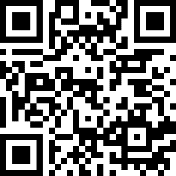 　　　　　担当者住所（通知先）　　　　　連絡先電話　　　　　　　　　　　　　　ＡＬＬ ＦＯＲ 城陽クリーンアクション（市内一斉クリーン活動）　実施計画書１．実施予定日　　　　　　　年　　　　月　　　　日（　　　　曜日）　（雨天の場合）　　　　　　年　　　　月　　　　日（　　　　曜日）２．実施内容を下記から選び、 □ を入れてください。（複数回答可）□ 道路や公園のごみ拾い（ポイ捨て等） 　□ 公園内の除草等　 　□ 側溝の泥上げ３．ごみの回収を希望しますか。　※事業者は各自でごみの処理をお願いします。□　希望する　　　□　希望しない希望する場合は、下記のうち該当する項目に□を入れ、地図を添付してください。　　□ ごみが多量となるため回収を希望する。⇒回収場所を示した地図を添付してください。　　□ 公園の除草ごみの回収を希望する。　　　 ⇒回収場所を示した地図を添付してください。　　□ 側溝の泥の回収を希望する。　　　 ⇒回収場所を示した地図を添付し、当日はその他のごみと分けてください。４．清掃用具の支給・貸出の希望数をご記入ください。　【支給】　　ごみ袋 ：   10ℓ袋 　　　枚   45ℓ袋 　　　枚   70ℓ袋 　　　枚　　軍　手 ：   　　　双　　※可能な範囲で軍手の再利用にご協力をお願いします。　【貸出】火ばさみ ： 　　　本５．清掃用具の受取予定日　　　令和６年　　月　　日（　　）６．その他、ご要望等がございましたら、ご記入ください。※清掃用具の支給を希望される場合は、実施日の２週間前までに環境課へ実施計画書をご提出ください。（環境課　電話：0774-56-4061、FAX：0774-56-3999、E-mail：kankyo@city.joyo.lg.jp）